Соленые урокиhttps://yadi.sk/i/UXKqTz1Od4h6sw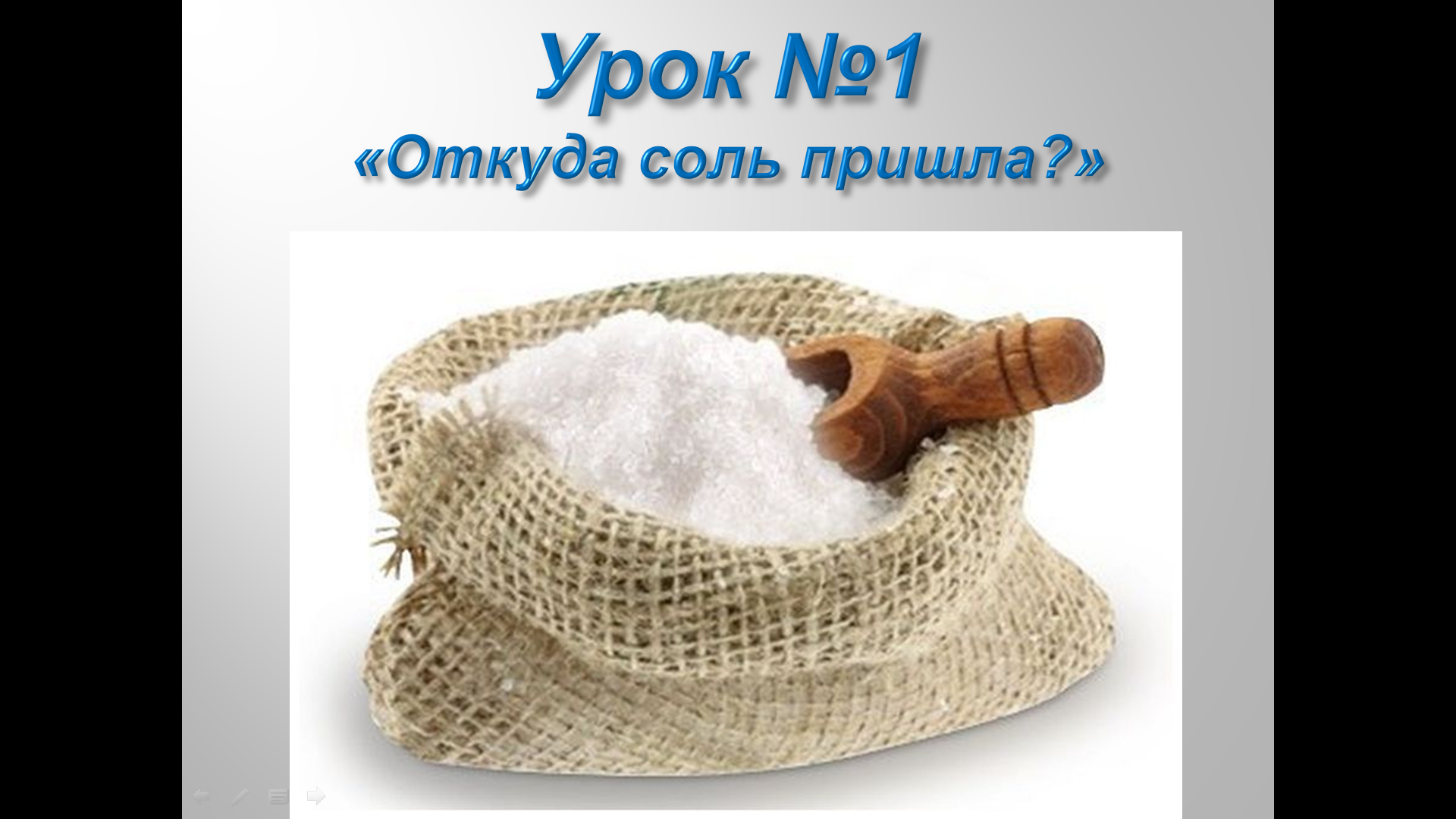 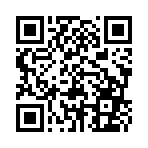 